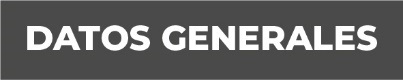 Nombre Juan Manuel Martínez Hernández Grado de Escolaridad LicenciaturaCédula Profesional 3662515Teléfono de Oficina 789-8930273Correo Electrónico jmartinezh@fiscaliaveracruz.gob.mxFormación Académica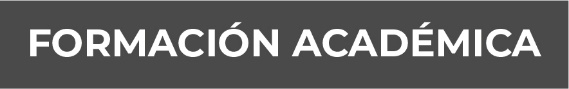 Año 1996 – 2000   Universidad Veracruzana “Facultad de  Derecho”; Xalapa,  Veracruz.Trayectoria Profesional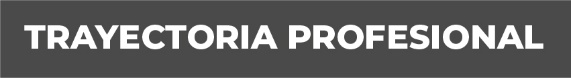 Año2002.- Agente del Ministerio Publico Municipal en Colipa, Ver. 2006, Oficial secretario adscrito a la Subprocuraduría Regional de Justicia de la Zona Centro-Veracruz. 2016 Auxiliar de Fiscal en la Sub-Unidad Boca del Río.   2018 Fiscal 1 en la Sub-Unidad Jose Cardel.2019 Fiscal 1 en la Sub Unidad Boca del Rio.2019 Fiscal 7 en la Unidad Integral en Tantoyuca, Ver.,   Conocimiento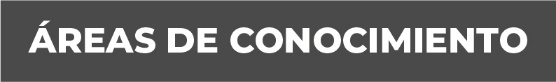 Derecho Constitucional.Derecho Internacional.Tratados Internacionales.Derecho Penal.Derecho Procesal Penal. Amparo. Computación. 